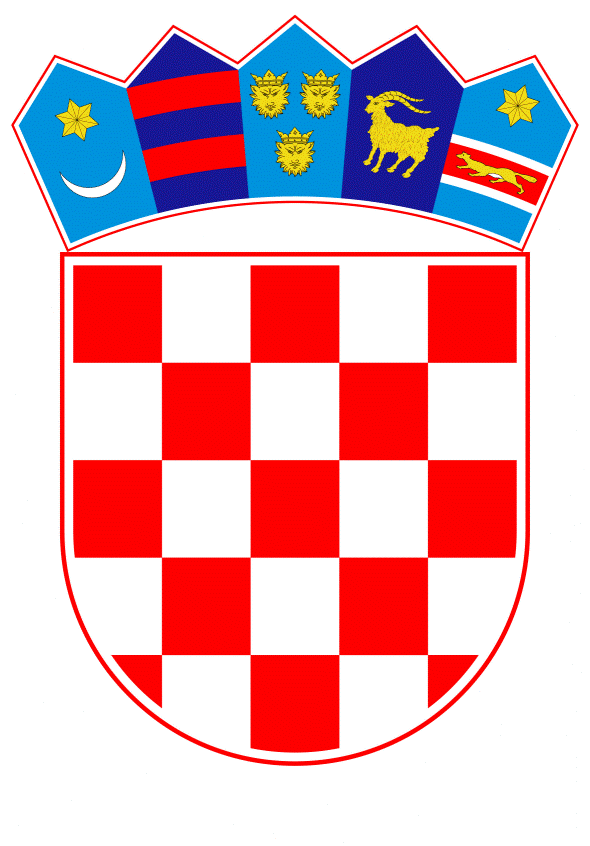 VLADA REPUBLIKE HRVATSKEZagreb, 25. listopada 2023.______________________________________________________________________________________________________________________________________________________________________________________________________________________________Banski dvori | Trg Sv. Marka 2  | 10000 Zagreb | tel. 01 4569 222 | vlada.gov.hr 	 Na temelju članka 31. stavka 2. Zakona o Vladi Republike Hrvatske („Narodne novine“, broj 150/11, 119/14, 93/16, 116/18 i 80/22), a u vezi s člankom 8. podstavkom 5. Zakona o razvojnoj suradnji i humanitarnoj pomoći inozemstvu („Narodne novine“, broj 146/08), Vlada Republike Hrvatske je na sjednici održanoj __________ donijelaO D L U K Uo upućivanju žurne humanitarne pomoći stanovništvu Pojasa GazeI.Vlada Republike Hrvatske donosi Odluku o upućivanju žurne humanitarne pomoći stanovništvu Pojasa Gaze u iznosu od 250.000,00 eura.II.Upućivanje žurne humanitarne pomoći iz točke I. ove Odluke provest će se u suradnji s odgovarajućom međunarodnom organizacijom.Ministarstvo vanjskih i europskih poslova zadužuje se za pripremu izvršenja i praćenje provedbe aktivnosti iz ove Odluke te uplatu doprinosa odgovarajućoj međunarodnoj organizaciji.                                                           III.Ovlašćuje se dr. sc. Gordan Grlić Radman, ministar vanjskih i europskih poslova za sklapanje tipskog sporazuma s odgovarajućom međunarodnom organizacijom u svrhu provedbe aktivnosti iz točke I. ove Odluke.  IV. Financijska sredstva potrebna za provedbu ove Odluke osigurana su u Državnom proračunu Republike Hrvatske za 2023. godinu i projekcijama za 2024. i 2025. godinu na razdjelu Ministarstva vanjskih i europskih poslova.V.Ova Odluka stupa na snagu danom donošenja.KLASA:URBROJ:Zagreb,	___________ 2023.P R E D S J E D N I K          mr. sc. Andrej PlenkoviOBRAZLOŽENJE Sukladno članku 8. podstavku 5. Zakona o razvojnoj suradnji i humanitarnoj pomoći inozemstvu („Narodne novine“, br. 146/08), Ministarstvo vanjskih i europskih poslova uputilo je na donošenje Vladi Republike Hrvatske na temelju članka 31. stavka 2. Zakona o Vladi Republike Hrvatske („Narodne novine“, br. 150/11., 119/14., 93/16., 116/18. i 80/22.), prijedlog Odluke o upućivanju žurne humanitarne pomoći stanovništvu Pojasa Gaze u iznosu od 250.000,00 eura.Prema podacima Ureda za humanitarne poslove Ujedinjenih naroda (UN OCHA), potrebe za žurnom humanitarnom pomoći procjenjuju se na 294 milijuna američkih dolara za 1,26 milijuna ljudi na području Pojasa Gaze te Zapadne obale. Posebno su ugrožene skupine poput djece, trudnica i starijih osoba, pri čemu djeca čine gotovo polovinu ukupnog stanovništva Pojasa Gaze. U ovom trenutku, iznimno je važno nastaviti pružati hitnu humanitarnu pomoći civilima kojima je pomoć najpotrebnija, osiguravajući pritom da terorističke organizacije ne zloupotrebljavaju takvu pomoć.Slijedom navedenog, a polazeći od humanitarnih načela te objektivne procjene potreba Ministarstvo vanjskih i europskih poslova predlaže da Vlada Republike Hrvatske uputi žurnu humanitarnu pomoć stanovništvu Pojasa Gaze financijskim doprinosom od 250.000,00 eura odgovarajućoj međunarodnoj organizaciji. Vlada Republike Hrvatske ovim doprinosom iznova potvrđuje svoju opredijeljenost pružanju humanitarne pomoći stanovništvu izloženom humanitarnim krizama, solidarnost s najugroženijima u krizama velikih razmjera te potporu naporima međunarodne zajednice u njihovim aktivnostima izravnog pružanja humanitarne pomoći.  Prijedlogom Odluke zadužuje se Ministarstvo vanjskih i europskih poslova za pripremu i praćenje stručne provedbe aktivnosti iz prijedloga ove Odluke te se ovlašćuje ministar vanjskih i europskih poslova za sklapanje tipskog sporazuma s odgovarajućom međunarodnom organizacijom u svrhu provedbe aktivnosti iz ove Odluke.Financijska sredstava za provedbu ove Odluke osigurat će se u Državnom proračunu RH za 2023. godinu i projekcijama za 2024. i 2025. godinu preraspodjelom na razdjelu Ministarstva vanjskih i europskih poslova s aktivnosti K776046 – Razvojna suradnja na aktivnost A777058 – Pomoći organizacijama koje se bave razvojnom suradnjom i humanitarnom djelatnošću u inozemstvu, poziciju 3621 – Tekuće pomoći međunarodnim organizacijama te institucijama i tijelima EU, izvor financiranja -11. Predlagatelj:Ministarstvo vanjskih i europskih poslova Predmet:Prijedlog odluke o upućivanju žurne humanitarne pomoći stanovništvu Pojasa Gaze